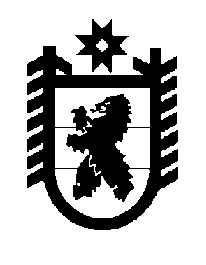 Российская Федерация Республика Карелия    ПРАВИТЕЛЬСТВО РЕСПУБЛИКИ КАРЕЛИЯРАСПОРЯЖЕНИЕ                                от  23 июня 2014 года № 370р-Пг. Петрозаводск Рассмотрев предложение Государственного комитета Республики Карелия по управлению государственным имуществом и организации закупок, учитывая постановление администрации Муезерского  муниципального района от 10 октября 2013 года  № 360 «О приеме государственного имущества Республики Карелия в муниципальную собственность Муезерского  муниципального района», в соответствии с Законом Республики Карелия от 2 октября 1995 года № 78-ЗРК «О порядке передачи объектов государственной собственности Республики Карелия в муниципальную собственность» передать в муниципальную собственность муниципального образования «Муезерский муниципальный район» государственное имущество Республики Карелия согласно приложению к настоящему распоряжению.           ГлаваРеспублики  Карелия                                                             А.П. ХудилайненПриложение к распоряжениюПравительства Республики Карелияот 23 июня 2014 года № 370р-ППеречень государственного имущества Республики Карелия, передаваемого в муниципальную собственностьмуниципального образования «Муезерский муниципальный район»__________________№п/пНаименование имуществаКоличе-ство, штукБалансовая стоимость, рублей1.Монитор 17” Samsung  783 DFсерийный номер LE 17HSBX855081 13979,002.Монитор 17” Samsung  783 DF серийный номер LE 17HSBX85449613979,003.Источник бесперебойного питания PCM BNT-500A, серийный номер  4013650040811399,004.Источник бесперебойного питания PCM BNT-500A, серийный номер  4013651040811399,005.Принтер НР лаз. LaserJet 1320 А4 (Q5927А) (1200 dpi, 16 МВ, 19 ppm for А4, 8 sec. FPO, USB and Parallel  interfaces, 10000 pages/ month), серийный номер CNBW49GJJR113939,236.Принтер НР лаз. LaserJet 1320 А4 (Q5927А) (1200 dpi, 16 МВ, 19 ppm for А4, 8 sec. FPO,USB and Parallel  interfaces, 10000 pages/month), серийный номер CNBW49GJJK113939,237.Системный блок  Popular CI58 P-4 2800Mhz/256 DDR333/HDD40Gb 7200 rpm/CD-Rom 52x/video, sound/kb/ms, opt/pad/case 300W/OC MS Windows XP Pro, серийный номер 9758515120887,008.Системный блок  Popular CI58 P-4 2800Mhz/256 DDR333/HDD40Gb 7200 rpm/CD-Rom 52x/video, sound/kb/ms, opt/pad/case 300W/OC MS Windows XP Pro, серийный номер 9758516120887,009.Сетевой фильтр Pilot S1208,0010.Сетевой фильтр Pilot S1208,00Итого80824,46